Participant Contact Information

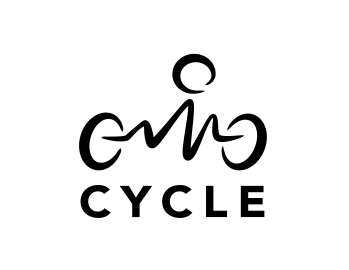 Name:  _____________________________, ____________________________, ___________________________ 
                                     Last Name                                            First Name                                           Middle Name

Date of Birth (dd/mm/yyyy):  ___  ___  / ___ ___  / ___ ___ ___  ___                           Sex:  Male  □   Female  □
Home Address:  __________   _______________________________________________________   ___________
                                   Street #                                                       Street Name                                                       Apartment #

City:  ______________________                 Province:  __________________                Postal Code:  _____________
Home Phone:  ________ - ________ - __________                               Cell Phone:  ________-________-__________
E-mail Address:  ____________________________           Ontario Health Card Number:  _____________________

Alternate Contact 1:

Name:  _____________________________, ____________________________, ___________________________
                                    Last Name                                              First Name                                           Middle NameRelationship to Patient: ______________________             E-mail Address:  _______________________________

Home Address:  __________   _______________________________________________________   ___________
                                  Street #                                                       Street Name                                                        Apartment #

City:  ______________________                 Province:  __________________                Postal Code:  _____________
Home Phone:  ________ - ________ - __________                               Cell Phone:  ________-________-__________

Alternate Contact 2:

Name:  _____________________________, ____________________________, ___________________________
                                    Last Name                                              First Name                                           Middle NameRelationship to Patient: ______________________             E-mail Address:  _______________________________

Home Address:  __________   _______________________________________________________   ___________
                                  Street #                                                       Street Name                                                        Apartment #

City:  ______________________                 Province:  __________________                Postal Code:  _____________
Home Phone:  ________ - ________ - __________                               Cell Phone:  ________-________-__________